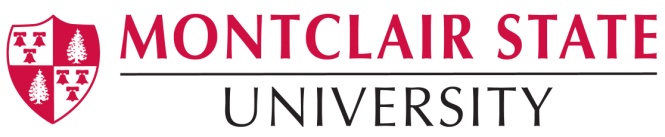 Montclair, NJ  07043ADDENDUM NO. 2Issue Date:  July 23, 2020Request for Expression of InterestNew Jersey School of ConservationNumber of Pages: 2Date of Original Bidding Documents: June 25, 2020	INTENT:  This Addendum forms a part of the Contract Documents and modifies the Original Bidding Documents and Prior Addenda, if any, as identified above.  Acknowledge receipt of this Addendum in the space provided on the Bid Form.  Failure to do so may subject Bidder to disqualification.I. Points of Information:Answers to bidder questions:See attached file labeled New Jersey School of Conservation RFEI Questions & Answers.docII.  Special Notice of Bid Extension:NOT USEDIII.  Changes to Prior Addenda: NOT USEDIV.  Changes to Bidding Requirements: 	NOT USEDV.  Changes to Agreement and Other Contract Forms: NOT USEDVI.  Changes to Conditions of the Contract: 	NOT USEDVII.  Changes to Specifications: 	NOT USEDVIII.  Changes to Drawings: NOT USED Please acknowledge receipt of this Addendum No. 1 via fax.  The fax number is 973-655-5468.Attachments:     Distribution:	All BiddersA. Markowsky/MSUProject FileCompany Name (please print)DateSignatureTitleContact Name (please print)